Name ______________________________ Period __________Cut out each function and glue in the appropriate column in the table provided.EvenEvenOddOddOddNeitherNeither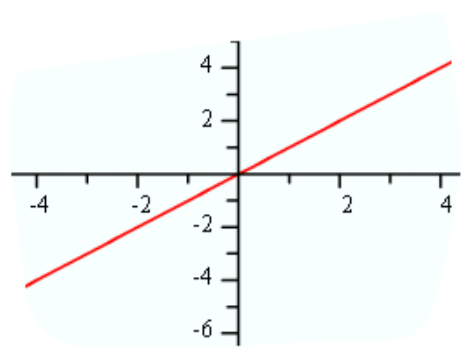 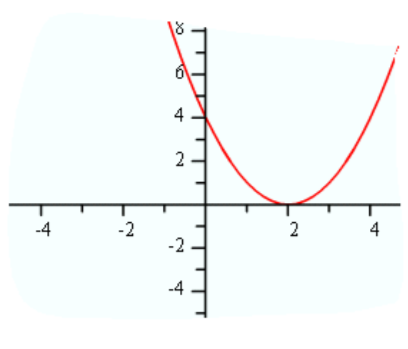 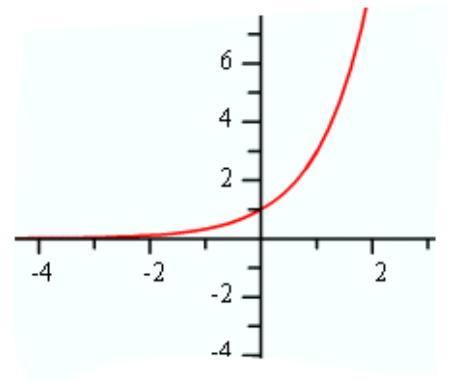 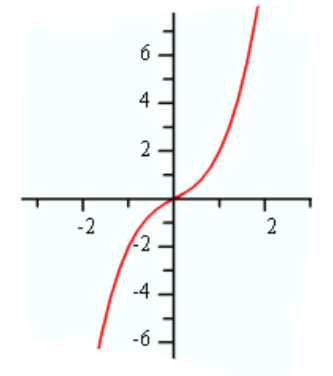 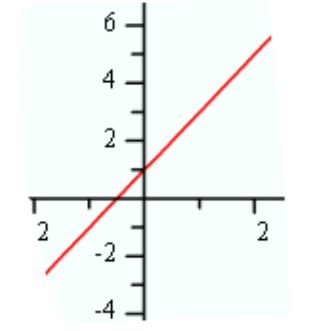 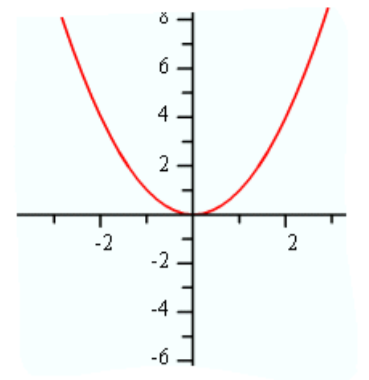 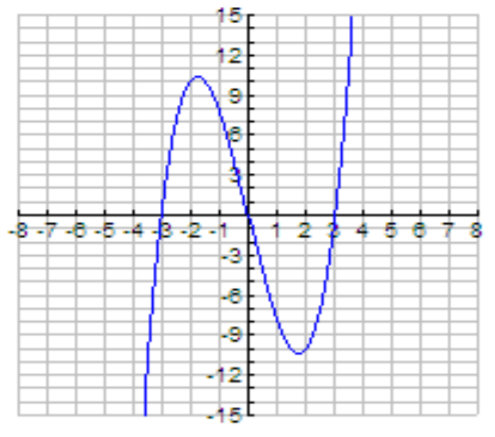 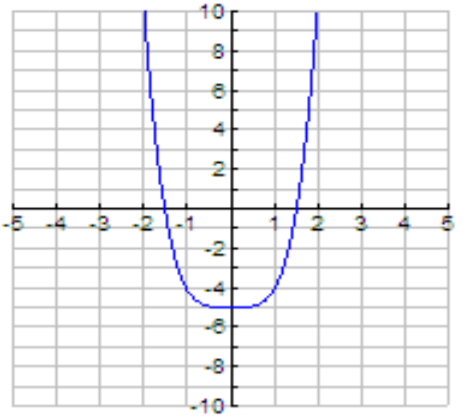 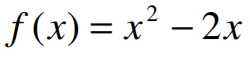 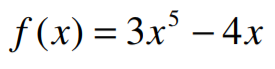 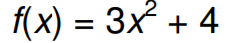 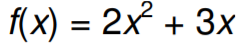 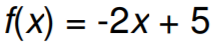 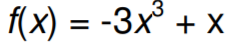 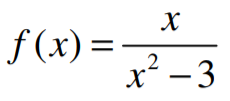 